国家统计局甘肃调查总队2023年度考试录用公务员面试公告    根据公务员法和公务员录用有关规定，现就2023年度国家统计局甘肃调查总队考试录用公务员面试有关事宜通知如下：一、面试名单（详见附件1）二、面试确认请进入面试的考生于2023年3月31日17时前确认是否参加面试，确认方式为电子邮件（或传真等）。要求如下：    （一）发送电子邮件至778136254@qq.com（或传真至0931-8711757）。（二）电子邮件和传真标题统一写成“XXX确认参加XXX（单位）XX职位面试”，内容见附件2。如网上报名时填报的通讯地址、联系方式等信息发生变化，请在电子邮件和传真中注明。（三）逾期未确认的，视为自动放弃面试资格。放弃面试的考生请填写《放弃面试资格声明》（见附件3），经本人签名，于3月31日17:00时前传真至0931-8711757或发送扫描件至778136254@qq.com。未在规定时间内填报放弃声明，又因个人原因不参加面试的，视情节轻重记入诚信档案。三、资格复审请考生于2023年3月31日前通过电子邮件/传真将以下材料复印件/扫描件发送到778136254@qq.com接受资格复审。（一）本人身份证、学生证或工作证。（二）公共科目笔试准考证。（三）考试报名登记表（贴好照片，如实、详细填写个人学习、工作经历，时间必须连续，并注明各学习阶段是否在职学习，取得何种学历和学位，准确填写政治面貌）。（四）本（专）科、研究生各阶段学历、学位证书，所报职位要求的外语等级证书、职业资格证书等材料。（五）报考职位所要求的基层工作经历有关材料。在事业单位、国有企业等单位工作过的考生，需提供单位人事部门出具的基层工作经历材料，并注明起止时间和工作地点；在其他经济组织、社会组织等单位工作过的考生，需提供相应劳动合同或缴纳社保记录。（六）除上述材料外，考生需按照身份类别，提供以下材料：应届毕业生提供所在学校加盖公章的报名推荐表（须注明培养方式）。社会在职人员提供所在单位盖章的报名推荐表（确有困难的可推迟至考察阶段提供）。现工作单位与报名时填写单位不一致的，还需提供离职有关材料。留学回国人员提供教育部留学服务中心认证的国外学历学位认证书。“大学生村官”项目人员提供由县级及以上组织人事部门出具的服务期满、考核合格的材料；“农村义务教育阶段学校教师特设岗位计划”项目人员提供省级教育部门统一制作，教育部监制的“特岗教师”证书和服务“农村义务教育阶段学校教师特设岗位计划”鉴定表；“三支一扶”计划项目人员提供各省“三支一扶”工作协调管理办公室出具的高校毕业生“三支一扶”服务证书；“大学生志愿服务西部计划”项目人员提供由共青团中央统一制作的服务证和大学生志愿服务西部计划鉴定表。高校毕业生退役士兵提供国防部统一制作的《中国人民解放军士官退出现役证》（或者《中国人民武装警察部队士官退出现役证》）和国家承认的高等学校毕业证书复印件，并由县级及以上退役军人事务部门加盖公章。  考生应对所提供材料的真实性负责，材料不全或主要信息不实，影响资格审查结果的，将取消面试资格。此外，面试前一天还将进行现场资格复审。请考生于4月11日(面试前一天)携带所有材料原件，到国家统计局甘肃调查总队12楼会议室接受现场资格复审。资格复审时间为8:30—16：00。  四、面试安排面试将采取现场面试方式进行。（一）面试时间。面试于2023年4月12日上午9：00开始进行。参加面试的考生须于当日上午8：10前携带身份证和准考证到面试地点报到，并在工作人员引导下进入候考室。截至面试当天上午8：30没有进入候考室的考生，取消考试资格。（二）面试报到地点。国家统计局甘肃调查总队12楼会议室。地址：甘肃省兰州市雁滩高新技术开发区联创广场B座12楼。（具体路线及乘车方式详见附件4）五、体检和考察（一）综合成绩计算方式。综合成绩计算: 综合成绩=（笔试总成绩÷2）×50% + 面试成绩×50%（二）体检和考察人选的确定。参加面试人数与录用计划数比例达到3:1及以上的，面试后应按综合成绩从高到低的顺序1:1确定考察和体检人选；比例低于3:1的，考生面试成绩应达到75分及以上，方可进入考察和体检。（三）体检。体检于2023年4月13日进行，请于当天上午8点在甘肃省兰州市雁滩高新技术开发区联创广场B座门前集合，届时统一前往，请考生合理安排好行程，注意安全。体检费用由考生承担。（四）考察。采取个别谈话、实地走访、严格审核人事档案、同本人面谈、查询社会信用记录等方法进行。联系方式：0931-8711758（电话）          0931-8711757（传真）欢迎各位考生对我们的工作进行监督。附件：1. 面试名单2.面试确认内容（样式）3.放弃面试资格声明（样式）4.面试考场具体路线及乘车方式国家统计局甘肃调查总队                                                   2023年3月28日附件1面试名单附件2XX确认参加XX（单位）XX职位面试国家统计局甘肃调查总队：本人XXX，身份证号：XXXXXXXXXXXXXXXXXX，公共科目笔试总成绩：XXXXX，报考XX职位（职位代码XXXXXXX），已进入该职位面试名单。我能够按照规定的时间和要求参加面试。姓名（如果传真需手写签名）：      日期：附件3放弃面试资格声明国家统计局甘肃调查总队：本人XXX，身份证号：XXXXXXXXXXXXXXXXXX，报考XX职位（职位代码XXXXXXXXX），已进入该职位面试名单。现因个人原因，自愿放弃参加面试，特此声明。联系电话：XXX-XXXXXXXX姓名（考生本人手写签名）：      日期：身份证复印件粘贴处附件4面试考场具体路线及乘车方式一、面试地点联创广场线路图（如图）：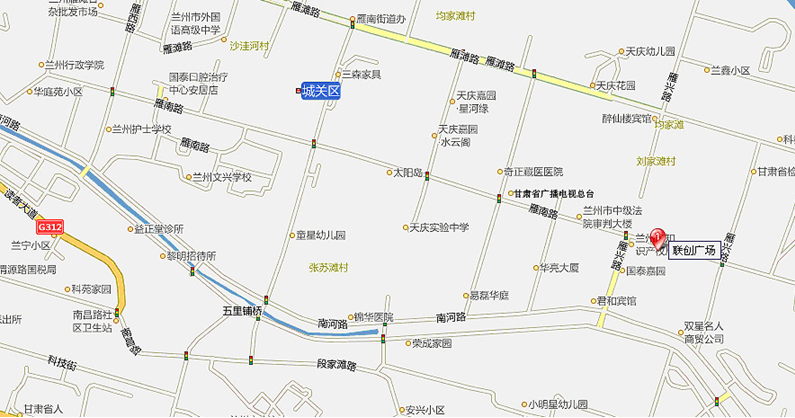 二、面试地点乘车方式：甘肃省广播电视总台向东800米，乘坐兰州市内115、53路公交车高新创业中心站即达。职位名称及代码进入面试最低分数姓  名准考证号面试时间备 注漳县调查队一级科员（400110128001）113.5许东阳1352610108019264月12日漳县调查队一级科员（400110128001）113.5后瑞琴1352622401013134月12日漳县调查队一级科员（400110128001）113.5牟新元1352622602008124月12日宁县调查队一级科员（1）（400110128002）128.1刘  悦1352622801009214月12日宁县调查队一级科员（1）（400110128002）128.1何  静1352622801010064月12日宁县调查队一级科员（1）（400110128002）128.1牛丹旸1352622801014184月12日宁县调查队一级科员（3）（400110128003）94.7郭  沛1352622801007214月12日宁县调查队一级科员（3）（400110128003）94.7付高峰1352622801009024月12日宁县调查队一级科员（3）（400110128003）94.7陈文哲1352622801011264月12日宁县调查队一级科员（2）（400110128004）123.2徐  静1352622801008144月12日宁县调查队一级科员（2）（400110128004）123.2齐婷婷1352622801009224月12日宁县调查队一级科员（2）（400110128004）123.2郭佳玲1352622801014274月12日白银调查队业务科室一级科员（400110128005）126宋晓娟1352620112010194月12日白银调查队业务科室一级科员（400110128005）126金学娟1352620401007224月12日白银调查队业务科室一级科员（400110128005）126范  杰1352622201005034月12日环县调查队一级科员（1）（400110128006）126.1姚  璇1352622801010254月12日环县调查队一级科员（1）（400110128006）126.1陈圆圆1352622801012124月12日环县调查队一级科员（1）（400110128006）126.1段锦涛1352622801014244月12日职位名称及代码进入面试最低分数姓  名准考证号面试时间备 注环县调查队一级科员（2）（400110128007）103.6刘利军1352622801008034月12日环县调查队一级科员（2）（400110128007）103.6田学伟1352622801015304月12日敦煌调查队一级科员（400110128008）123.4杨文新1352622101005304月12日敦煌调查队一级科员（400110128008）123.4王  钰1352622101008054月12日敦煌调查队一级科员（400110128008）123.4罗熙轩1352622101009034月12日庆阳调查队综合科室一级科员（400110128009））115.7付  奕1352622801006034月12日庆阳调查队综合科室一级科员（400110128009））115.7段晓娜1352622801011124月12日庆阳调查队综合科室一级科员（400110128009））115.7许文文1352622801014054月12日通渭调查队一级科员（400110128010）119.3王竟峰1352622401007194月12日通渭调查队一级科员（400110128010）119.3张明霞1352622401013044月12日通渭调查队一级科员（400110128010）119.3张瑾玙1352622401015064月12日渭源调查队一级科员（400110128011）118.2乔剑峰1352620112005094月12日渭源调查队一级科员（400110128011）118.2殷爱花1352620112019304月12日渭源调查队一级科员（400110128011）118.2冉  琪1352622401007304月12日渭源调查队一级科员（400110128011）118.2闫  蕊1352622401008054月12日渭源调查队一级科员（400110128011）118.2冯  茹1352622401008264月12日渭源调查队一级科员（400110128011）118.2张  珊1352622401015134月12日镇原调查队一级科员（400110128013）108.7王文敏1352220106017094月12日镇原调查队一级科员（400110128013）108.7孙青楠1352622801009194月12日镇原调查队一级科员（400110128013）108.7孙  靖1352622801016144月12日职位名称及代码进入面试最低分数姓  名准考证号面试时间备 注会宁调查队一级科员（400110128014）102.3狄海啸1352620401009084月12日会宁调查队一级科员（400110128014）102.3韩  睿1352622401012264月12日会宁调查队一级科员（400110128014）102.3郭亮亮1352622401012284月12日静宁调查队一级科员（400110128015）117.9高芳芳1352622701006254月12日静宁调查队一级科员（400110128015）117.9黄亚迪1352622701006304月12日静宁调查队一级科员（400110128015）117.9杨奇变1352622701007124月12日静宁调查队一级科员（400110128015）117.9杨海龙1352622701010014月12日静宁调查队一级科员（400110128015）117.9景媛媛1352622701010214月12日静宁调查队一级科员（400110128015）117.9陈晗赟1352622701010264月12日静宁调查队一级科员（400110128015）117.9贾  佳1352622701010274月12日民勤调查队一级科员（400110128016）112.2骆  扬1352622301007044月12日民勤调查队一级科员（400110128016）112.2王  磊1352622301008234月12日民勤调查队一级科员（400110128016）112.2孙沼艺1352622301009114月12日庆城调查队一级科员（400110128017）131刘  洁1352622801010164月12日庆城调查队一级科员（400110128017）131杜  娟1352622801016064月12日庆城调查队一级科员（400110128017）131张淑娟1352622801018244月12日舟曲调查队一级科员（1）（400110128018）101.5谈俊隆1352622602006054月12日舟曲调查队一级科员（1）（400110128018）101.5李小兰1352622602007254月12日舟曲调查队一级科员（2）（400110128019）109.2姜恒旭1352620112011284月12日舟曲调查队一级科员（2）（400110128019）109.2严  亮1352620112017024月12日舟曲调查队一级科员（2）（400110128019）109.2王玉兰1352622602005294月12日职位名称及代码进入面试最低分数姓  名准考证号面试时间备 注榆中调查队一级科员（400110128021）124.5俞红玉1352620112011254月12日榆中调查队一级科员（400110128021）124.5王焱彬1352620112016194月12日榆中调查队一级科员（400110128021）124.5袁嘉龙1352620112020074月12日庆阳调查队业务科室一级科员（400110128022）102.9刘鹏辉1352622701010184月12日庆阳调查队业务科室一级科员（400110128022）102.9惠  敏1352622801007274月12日庆阳调查队业务科室一级科员（400110128022）102.9李宝成1352622801015014月12日金塔调查队四级主任科员及以下（400110128023）121.6常  婷1352622101005104月12日金塔调查队四级主任科员及以下（400110128023）121.6许  静1352622101006184月12日金塔调查队四级主任科员及以下（400110128023）121.6王雪芳1352622101007024月12日